Arbeitsblätter zum Thema „Gastronomie“: Gerichte 1	Aufgabe  1:  
Bitte ordnen Sie die Begriffe aus dem Schüttelkasten in die Speisekarte ein: Aufgabe  2:  
Wie heißen die Gerichte und die Beilagen? Arbeitsblätter zum Thema „Gastronomie“: Gerichte 1	(Lösung)Aufgabe  1:  Aufgabe  2:  A. Rotbarschfilet mit KartoffelnB. Fleischspieß mit SpargelC. Garnelen mit ReisD. Kassler mit SauerkrautE. Sauerbraten mit SpätzleF. Schweinebraten mit Knödel(1) Nudeln, (2) Tartar, (3) Minestrone, (4) Reis,  (5) Crème Caramel, (6) Kartoffeln, (7) gegrillte Hähnchenbrust, (8) Rindfleischsuppe, (9) Pekingente,  (10) Lachscarpaccio,  (11) gebackener Camembert (12) Couscous, (13) Erdbeersorbet, (14) Tapas,  (15) Rumpsteak (16) Forelle blau,  (17) Garnelen-Cocktail, (18) Tomaten mit Mozarella, (19) Gazpacho,  (20) Cordon bleu, (21) überbackener Spargel, (22) Bouillabaisse, (23) Toast Hawai, (24) Kalb-Rahmgeschnetzeltes, (25) Kaiserschmarrn , (26) Bulgur, 
(27) Vanille-Eis mit heißen Kirschen (1) Nudeln, (2) Tartar, (3) Minestrone, (4) Reis,  (5) Crème Caramel, (6) Kartoffeln, (7) gegrillte Hähnchenbrust, (8) Rindfleischsuppe, (9) Pekingente,  (10) Lachscarpaccio,  (11) gebackener Camembert (12) Couscous, (13) Erdbeersorbet, (14) Tapas,  (15) Rumpsteak (16) Forelle blau,  (17) Garnelen-Cocktail, (18) Tomaten mit Mozarella, (19) Gazpacho,  (20) Cordon bleu, (21) überbackener Spargel, (22) Bouillabaisse, (23) Toast Hawai, (24) Kalb-Rahmgeschnetzeltes, (25) Kaiserschmarrn , (26) Bulgur, 
(27) Vanille-Eis mit heißen Kirschen (1) Nudeln, (2) Tartar, (3) Minestrone, (4) Reis,  (5) Crème Caramel, (6) Kartoffeln, (7) gegrillte Hähnchenbrust, (8) Rindfleischsuppe, (9) Pekingente,  (10) Lachscarpaccio,  (11) gebackener Camembert (12) Couscous, (13) Erdbeersorbet, (14) Tapas,  (15) Rumpsteak (16) Forelle blau,  (17) Garnelen-Cocktail, (18) Tomaten mit Mozarella, (19) Gazpacho,  (20) Cordon bleu, (21) überbackener Spargel, (22) Bouillabaisse, (23) Toast Hawai, (24) Kalb-Rahmgeschnetzeltes, (25) Kaiserschmarrn , (26) Bulgur, 
(27) Vanille-Eis mit heißen Kirschen (1) Nudeln, (2) Tartar, (3) Minestrone, (4) Reis,  (5) Crème Caramel, (6) Kartoffeln, (7) gegrillte Hähnchenbrust, (8) Rindfleischsuppe, (9) Pekingente,  (10) Lachscarpaccio,  (11) gebackener Camembert (12) Couscous, (13) Erdbeersorbet, (14) Tapas,  (15) Rumpsteak (16) Forelle blau,  (17) Garnelen-Cocktail, (18) Tomaten mit Mozarella, (19) Gazpacho,  (20) Cordon bleu, (21) überbackener Spargel, (22) Bouillabaisse, (23) Toast Hawai, (24) Kalb-Rahmgeschnetzeltes, (25) Kaiserschmarrn , (26) Bulgur, 
(27) Vanille-Eis mit heißen Kirschen (1) Nudeln, (2) Tartar, (3) Minestrone, (4) Reis,  (5) Crème Caramel, (6) Kartoffeln, (7) gegrillte Hähnchenbrust, (8) Rindfleischsuppe, (9) Pekingente,  (10) Lachscarpaccio,  (11) gebackener Camembert (12) Couscous, (13) Erdbeersorbet, (14) Tapas,  (15) Rumpsteak (16) Forelle blau,  (17) Garnelen-Cocktail, (18) Tomaten mit Mozarella, (19) Gazpacho,  (20) Cordon bleu, (21) überbackener Spargel, (22) Bouillabaisse, (23) Toast Hawai, (24) Kalb-Rahmgeschnetzeltes, (25) Kaiserschmarrn , (26) Bulgur, 
(27) Vanille-Eis mit heißen Kirschen Die SpeisekarteDie SpeisekarteDie SpeisekarteDie SpeisekarteDie Speisekartekalte/ warme  VorspeisenSuppenHauptgerichteSättigungs-beilageNachspeisen/
DessertsNr.: Nr: Nr.: Nr.: Nr.: GerichteRotbarschfilet, Schweinebraten, Garnelen, Sauerbraten, Kassler, FleischspießRotbarschfilet, Schweinebraten, Garnelen, Sauerbraten, Kassler, FleischspießRotbarschfilet, Schweinebraten, Garnelen, Sauerbraten, Kassler, FleischspießBeilagenSauerkraut, Reis, Kartoffeln, Knödel, Spargel, SpätzleSauerkraut, Reis, Kartoffeln, Knödel, Spargel, SpätzleSauerkraut, Reis, Kartoffeln, Knödel, Spargel, Spätzle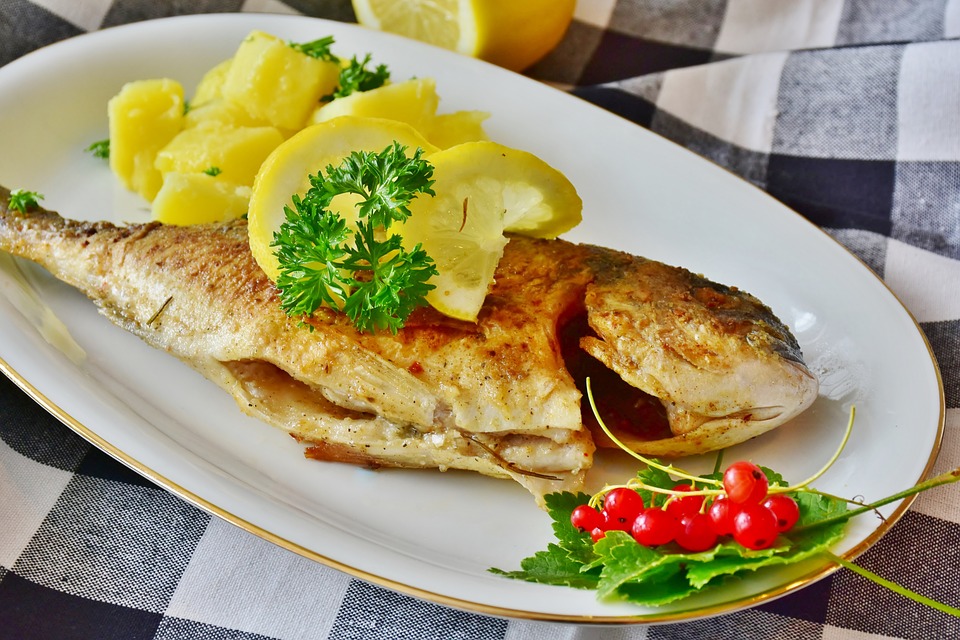 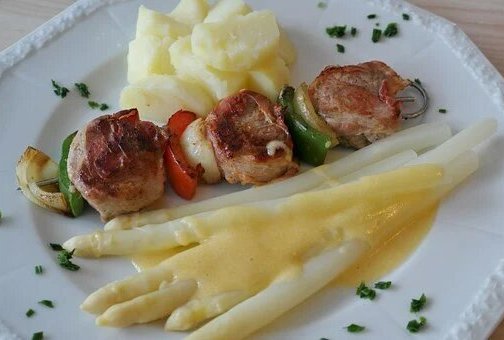 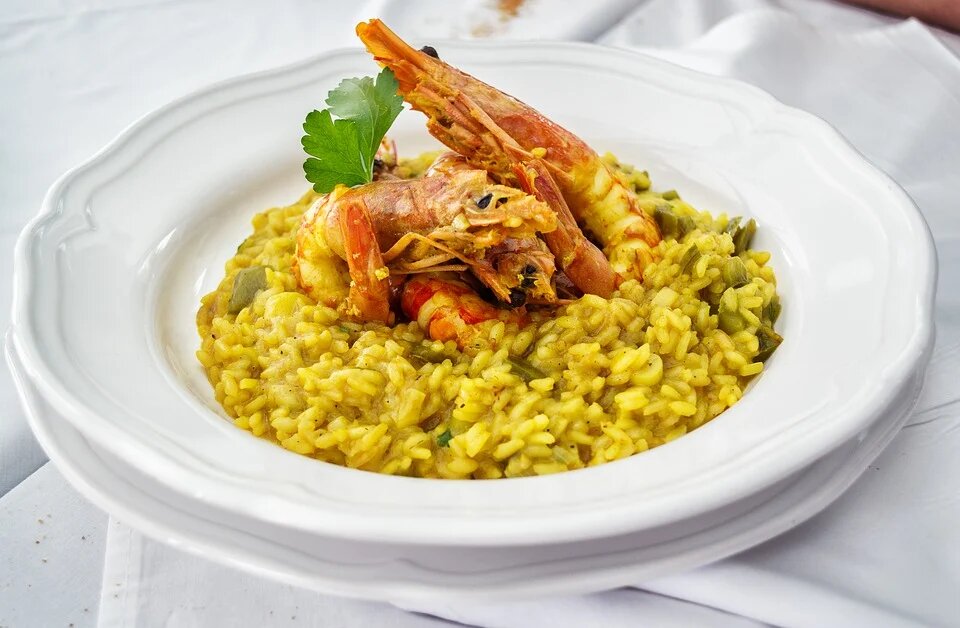 A. __________________
    __________________A. __________________
    __________________B. __________________
    __________________C. __________________
    __________________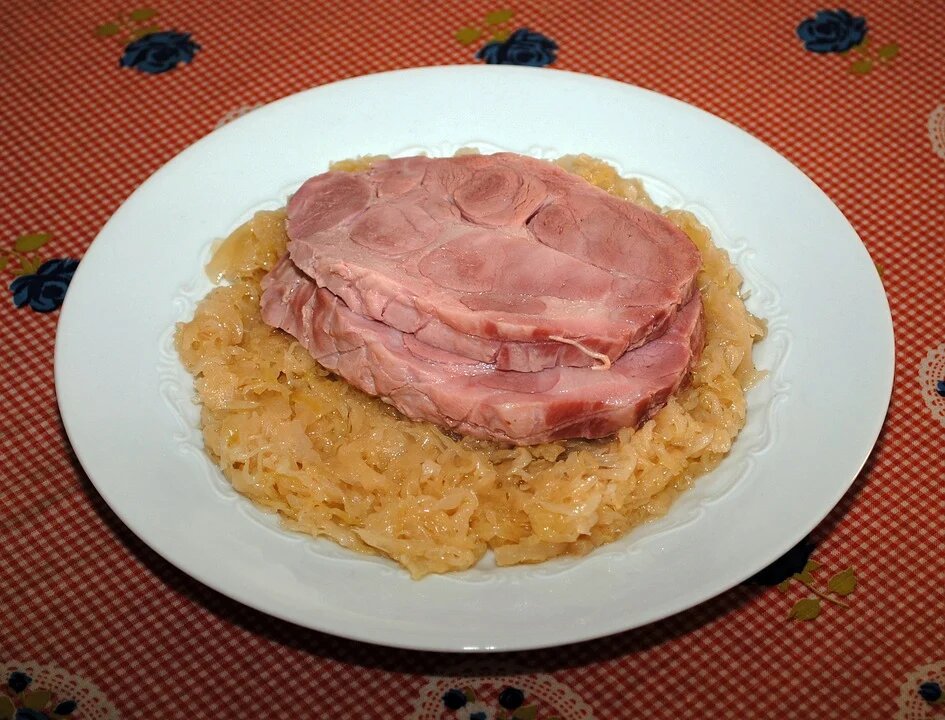 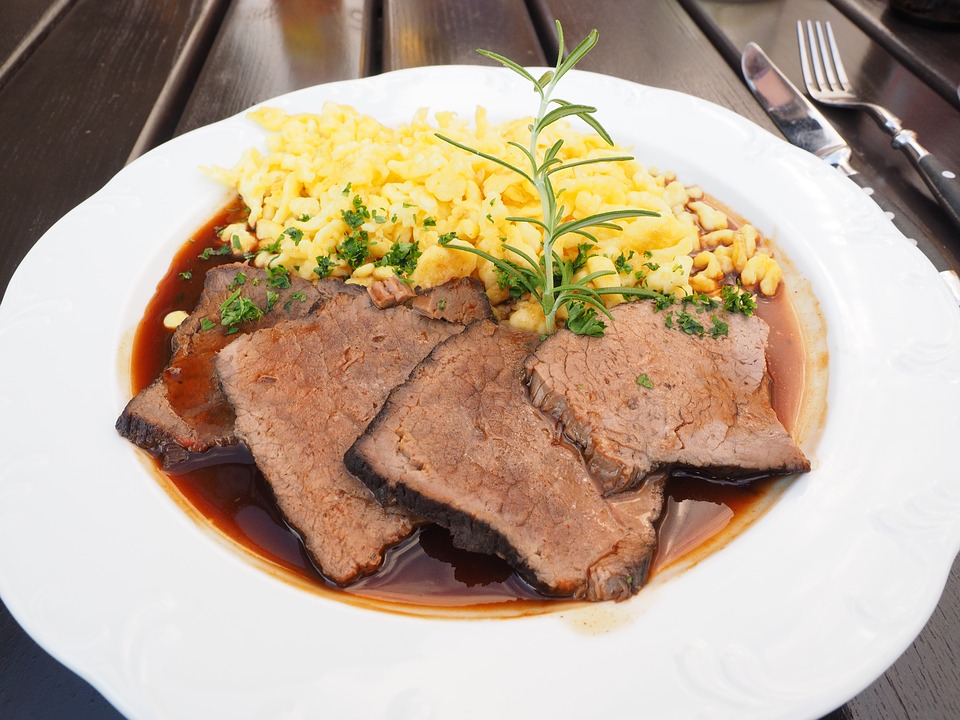 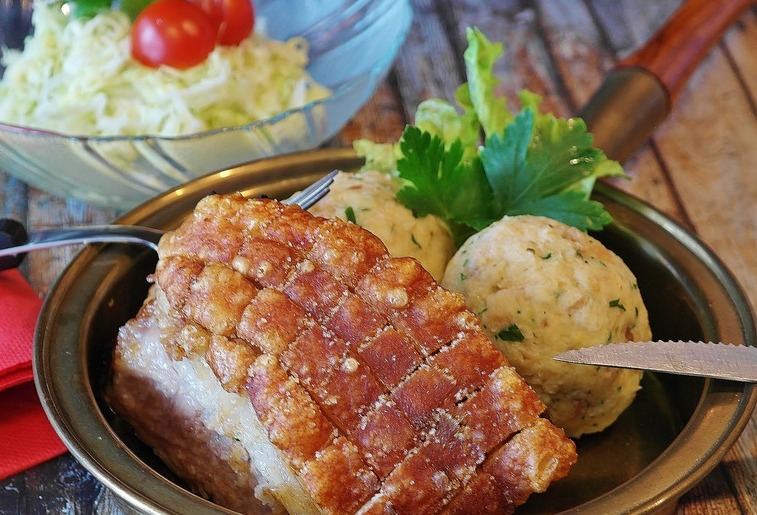 D. __________________
    ___________________D. __________________
    ___________________E. __________________
    __________________F. __________________
    __________________kalte/ warme  Vorspeisen:2, 10, 11, 14, 17, 18, 21, 23Suppen:3, 8, 19, 22Hauptgerichte:7, 9, 15, 16, 20, 24Sättigungsbeilage:1, 4, 6, 12, 26Nachspeisen/Desserts:5, 13, 25, 27